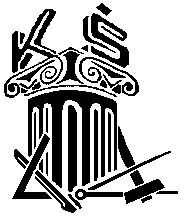 SISTEMATSKI PREGLED PRVIH RAZREDAU utorak 29.05.2018. održati će se sistematski pregled učenika prvih razreda (a i b). Molimo da prisutstvujete kako nebi morali ići naknadno. Dr. Juroš će početi sa pregledima oko 08:00 h tj kroz prvi sat. Učenici će se prozivati u UREDU PSIHOLOGA.Vesela Lukić25.5.2018.,petak